Логопедичний матеріалдля опрацювання учнями              2-А класу: Косьян Х., Овчиннікова Х., Ус І., Міхнов А., Меденець Є.Заняття №4   18.01«Зимові канікули. Зимові розваги»Перегляд відео за посиланням, виконання завданьhttps://www.youtube.com/watch?v=Eyw7v9WC6rY&feature=youtu.be Заняття «Зимові розваги»Заняття №5    19.01Тема. Приголосні звуки, які мають артикуляційно-акустичну схожість. Диференціація [с]-[ш] (повторення)Прочитайте вірш:Мишка сушок насушила, Мишка мишок запросила.Мишки сушки їсти сталиІ всі зуби поламали.Які звуки зустрічаються тут найчастіше? ([с], [ш])Назвіть слова тільки із звуком [с][, тільки із  звуком [ш], із звуками [с] і [ш] разом.Повторення артикуляції звуківГуби ( при вимові звука «[с] посміхаються, при вимові звука  [ш]  у формі бублика).Язичок ( при вимові звука [с] знаходиться біля нижніх зубів, при вимові звука  [ш]  – піднятий над верхніми зубами).Повітря (при вимові звука [с] видуваємо холодне повітря, а при вимові звука[ш]  – тепле повітря).Голосок – при вимові звуків [с] і [ш]  спить.Артикуляційна гімнастикаВправа „Покарання язичка”Покласти широкий язик між губами, вимовляти „пя-пя-пя-пя-пя-пя”, а потім подержати широкий язик спокійно в роті.          Вправа „Чашечка”Широко відкрити рот і покласти широкий розслаблений язик на нижню губу. Підняти краї язика, не торкаючись зубів. Вправа «Жабки»А у жабок-скрекотушокПосмішки до самих вушок. (Посміхнутись старанно розтягуючи губи. Утримувати усмішку під рахунок до 10) Вправа «Парканчик»Язик стрибнув, неначе зайчик і заховався за парканчик.(Зімкнути верхні і нижні зуби і посміхнутися).Вправа «Бубличок»Парканчиком  - зуби і бубличком -  губи. (Зімкнути верхні і нижні зуби , губи округлити)Виконати вправи 1, 2, 5.  Картка №10 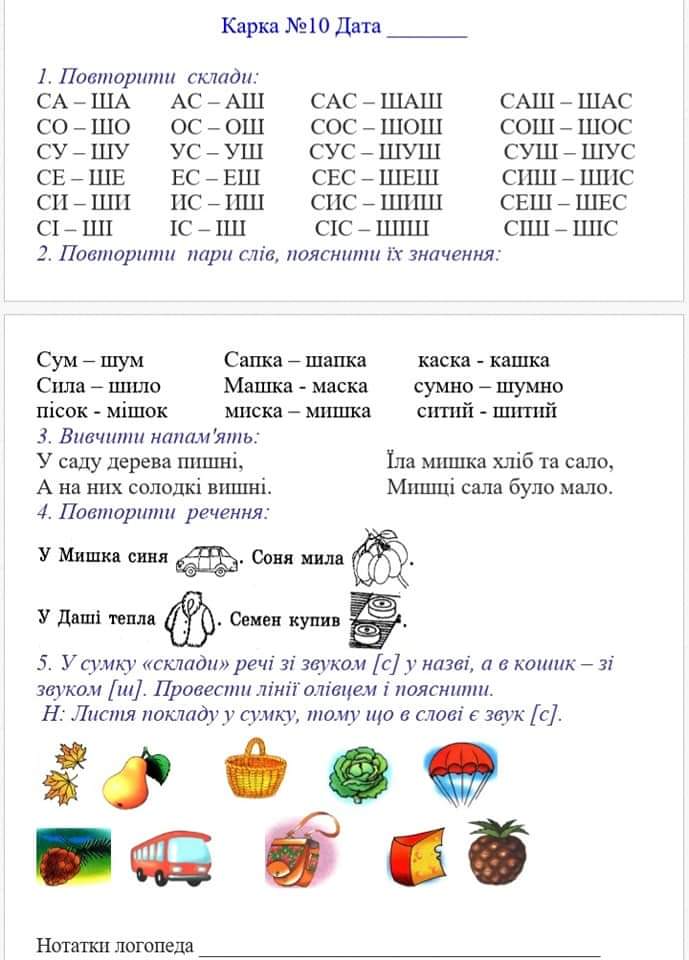 Заняття №6     20.01Тема. Диференціація звуків [з]-[ж]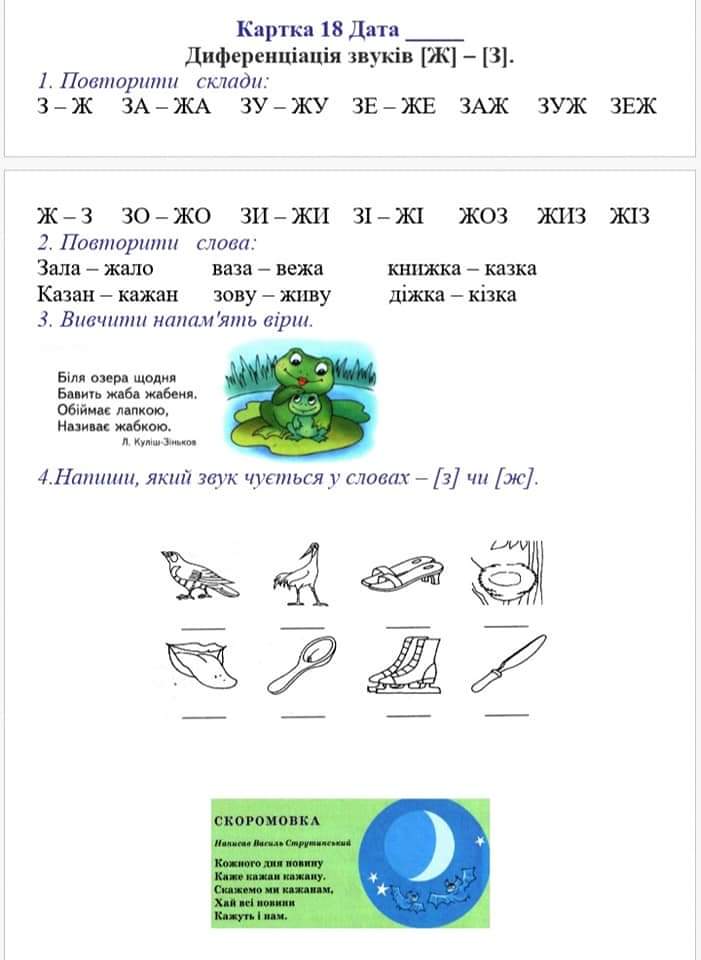 